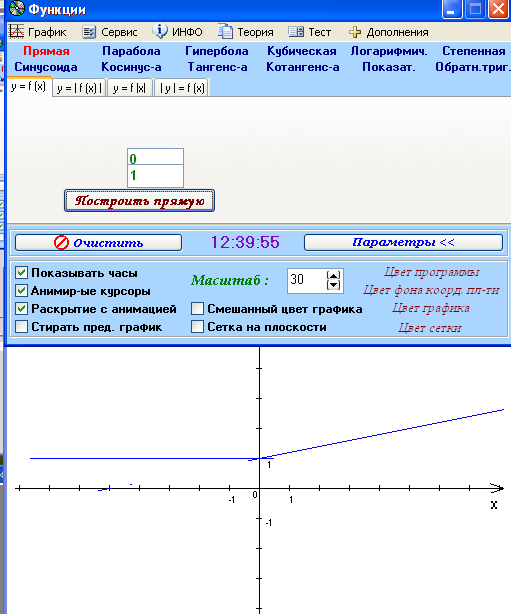 S=5,9